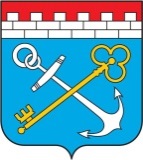 АДМИНИСТРАЦИЯ ЛЕНИНГРАДСКОЙ ОБЛАСТИКОМИТЕТ ЛЕНИНГРАДСКОЙ ОБЛАСТИПО ОБРАЩЕНИЮ С ОТХОДАМИПРИКАЗ____________________                                                                            № __________Об утверждении порядка составления и утверждения отчета о результатах  деятельности подведомственного Комитету Ленинградской области 
по обращению с отходами Ленинградского областного государственного казенного учреждения «Центр Ленинградской области по организации деятельности по обращению с отходами» и об использовании закрепленного за ним государственного имуществаВ соответствии с подпунктом 10 пункта 3.3 статьи 32 Федерального закона от 12 января 1996 года № 7-ФЗ «О некоммерческих организациях», приказом Министерства финансов Российской Федерации от 30 сентября 2010 года № 114н «Об общих требованиях к порядку составления и утверждения отчета 
о результатах деятельности государственного (муниципального) учреждения 
и об использовании закрепленного за ним государственного (муниципального) имущества»П Р И К А З Ы В А Ю:1. Утвердить Порядок составления и утверждения отчета о результатах деятельности подведомственного Комитету Ленинградской области 
по обращению с отходами Ленинградского областного государственного казенного учреждения «Центр Ленинградской области по организации деятельности по обращению с отходами» и об использовании закрепленного 
за ним государственного имущества согласно приложению.2. Начальнику отдела финансового планирования, 
информационно-документационного обеспечения и отчетности Комитета Ленинградской области по обращению с отходами Е.В. Лобовой обеспечить направление в адрес Ленинградского областного государственного казенного учреждения «Центр Ленинградской области по организации деятельности 
по обращению с отходами» копии настоящего приказа для ознакомления в срок не позднее пяти рабочих дней с момента подписания настоящего приказа.3. Контроль за исполнением настоящего приказа остается за председателем Комитета Ленинградской области по обращению с отходами.Председатель КомитетаЛенинградской областипо обращению с отходами                                                                     А.А. ПименовПриложениек приказу КомитетаЛенинградской областипо обращению с отходамиот ___.___.2021 № ______ПОРЯДОК составления и утверждения отчета о результатах деятельности подведомственного Комитету Ленинградской области по обращению с отходами Ленинградского областного государственного казенного учреждения «Центр Ленинградской области по организации деятельностипо обращению с отходами» и об использовании закрепленного за ним государственного имущества1. Настоящий Порядок устанавливает правила составления и утверждения отчета о результатах деятельности Ленинградского областного государственного казенного учреждения «Центр Ленинградской области по организации деятельности по обращению с отходами», подведомственного Комитету Ленинградской области по обращению с отходами, и об использовании закрепленного за ним государственного имущества (далее соответственно - Отчет, учреждение, Комитет).2. Отчет составляется в соответствии с Общими требованиями к порядку составления и утверждения отчета о результатах деятельности государственного (муниципального) учреждения и об использовании закрепленного за ним государственного (муниципального) имущества, утвержденными приказом Минфина России от 30 сентября 2010 года № 114н, с учетом требований законодательства Российской Федерации о защите государственной тайны 
по форме согласно приложению 1 к настоящему Порядку.3. Отчет составляется в валюте Российской Федерации (в части показателей в денежном выражении) по состоянию на 1 января года, следующего за отчетным.4. Отчет учреждения составляется в разрезе следующих разделов:раздел 1 «Общие сведения об учреждении»;раздел 2 «Результат деятельности учреждения»;раздел 3 «Об использовании имущества, закрепленного за учреждением».5. В разделе 1 «Общие сведения об учреждении» указываются:исчерпывающий перечень видов деятельности (с указанием основных видов деятельности и иных видов деятельности, не являющихся основными), которые учреждение вправе осуществлять в соответствии с учредительными документами;перечень услуг (работ), которые учреждение оказывает потребителям услуг (работ) за плату в случаях, предусмотренных нормативными (правовыми) актами, с указанием потребителей указанных услуг (работ);перечень документов (с указанием номеров, даты выдачи и срока действия), на основании которых учреждение осуществляет деятельность (свидетельство 
о государственной регистрации учреждения, решение учредителя о создании учреждения и другие разрешительные документы);количество штатных единиц учреждения (указываются данные
о количественном составе и квалификации сотрудников учреждения на начало
и на конец отчетного года. В случае изменения количества штатных единиц учреждения указываются причины, приведшие к их изменению на конец отчетного периода);средняя заработная плата сотрудников учреждения.6. В разделе 2 «Результат деятельности учреждения» указываются:- изменение (увеличение, уменьшение) балансовой (остаточной) стоимости нефинансовых активов относительно предыдущего отчетного года (в процентах);- общая сумма выставленных требований в возмещение ущерба
по недостачам и хищениям материальных ценностей, денежных средств, а также от порчи материальных ценностей;- изменение (увеличение, уменьшение) дебиторской и кредиторской задолженности учреждения в разрезе поступлений (выплат), предусмотренных Планом финансово-хозяйственной деятельности государственного учреждения (далее - План), относительно предыдущего отчетного года (в процентах) 
с указанием причин образования просроченной кредиторской задолженности, 
а также дебиторской задолженности, нереальной к взысканию;- суммы доходов, полученных учреждением от оказания платных услуг (выполнения работ), доходов от осуществления иных видов деятельности, 
не являющихся основными;- сведения об исполнении государственного задания на оказание государственных услуг (выполнение работ) (при наличии).- цены (тарифы) на платные услуги (работы), оказываемые учреждением потребителям (в динамике в течение отчетного периода);- общее количество потребителей, воспользовавшихся услугами (работами) учреждения (в том числе платными для потребителей);- информация о проверках деятельности учреждения, проведенных уполномоченными органами;- количество жалоб потребителей на предоставленные учреждением услуги (выполненные работы) и принятые по результатам их рассмотрения меры.- показатели кассового исполнения бюджетной сметы учреждения 
и показатели доведенных учреждению лимитов бюджетных обязательств.7. В разделе 3 «Об использовании имущества, закрепленного 
за учреждением» учреждением указываются на начало и конец отчетного года:общая балансовая (остаточная) стоимость недвижимого имущества, находящегося у учреждения на праве оперативного управления;общая балансовая (остаточная) стоимость недвижимого имущества, находящегося у учреждения на праве оперативного управления и переданного 
в аренду;общая балансовая (остаточная) стоимость недвижимого имущества, находящегося у подведомственного учреждения на праве оперативного управления и переданного в безвозмездное пользование;общая балансовая (остаточная) стоимость движимого имущества, находящегося у подведомственного учреждения на праве оперативного управления;общая балансовая (остаточная) стоимость движимого имущества, находящегося у подведомственного учреждения на праве оперативного управления и переданного в аренду;общая балансовая (остаточная) стоимость движимого имущества, находящегося у подведомственного учреждения на праве оперативного управления и переданного в безвозмездное пользование;общая площадь объектов недвижимого имущества, находящегося 
у подведомственного учреждения на праве оперативного управления;общая площадь объектов недвижимого имущества, находящегося
у подведомственного учреждения на праве оперативного управления 
и переданного в аренду;общая площадь объектов недвижимого имущества, находящегося 
у подведомственного учреждения на праве оперативного управления 
и переданного в безвозмездное пользование;количество объектов недвижимого имущества, находящегося 
у подведомственного учреждения на праве оперативного управления;объем средств, полученных в отчетном году от распоряжения 
в установленном порядке имуществом, находящимся у подведомственного учреждения на праве оперативного управления.8. Отчет учреждения в двух экземплярах утверждается руководителем Учреждения и представляется в Комитет на согласование до 1 апреля года, следующего за отчетным.Отдел финансового планирования, информационно-документационного обеспечения и отчетности рассматривает Отчет в течение трех рабочих дней, следующих за днем поступления Отчета, и согласовывает его либо возвращает 
на доработку в учреждение с указанием причин, послуживших основанием 
для его возврата. Учреждение устраняет указанные недостатки и повторно 
в течение десяти рабочих дней направляет Отчет на рассмотрение.Согласованный Отчет направляется на согласование председателю Комитета.9. Утвержденные экземпляры Отчета хранятся в учреждении и отделе финансового планирования, информационно-документационного обеспечения 
и отчетности Комитета. 10. Учреждение размещает Отчет на официальном сайте в информационно-телекоммуникационной сети «Интернет» (далее - сеть «Интернет») www.bus.gov.ru не позднее 1 июля года, следующего за отчетным, в порядке, установленном действующим законодательством Российской Федерации,
с учетом требований законодательства Российской Федерации о защите государственной тайны.Отчет также размещается в сети «Интернет» на официальном сайте Комитета и сайте учреждения, с учетом требований законодательства Российской Федерации о защите государственной тайны.Приложение 1к Порядку...ОТЧЕТо результатах деятельности государственного казенного учреждения Ленинградской области __________________________________________________________________        (полное наименование государственного казенного учреждения)    и об использовании закрепленного за ним государственного имуществаза ______________________ отчетный годРаздел 1. Общие сведения об учрежденииРаздел 2. Результат деятельности учреждения2.10. Показатели кассового исполнения бюджетной сметы учреждения и показатели доведенных учреждению лимитов бюджетных обязательствРаздел 3. Об использовании имущества, закрепленного за учреждениемСОГЛАСОВАНО:НачальникОтдела финансового планирования,информационно-документационного обеспечения и отчетности Комитета                                                             Е.В. ЛобоваСОГЛАСОВАНПредседательКомитета Ленинградской области по обращению с отходами_________________ _________________    (подпись)                   (Ф.И.О.)«__» ______________ 20__ г.Начальник отдела финансового планирования, информационно-документационного обеспечения и отчетности _________________ _________________(подпись)          (Ф.И.О.)«__"______________ 20__УТВЕРЖДЕН   ___________________________________________________________            (подпись)      (Ф.И.О.)«__» _________________ 20__ г.№ п/пНаименование показателяЗначение показателя1.1Исчерпывающий перечень видов деятельности 
(с указанием основных видов деятельности и иных видов деятельности, не являющихся основными), которые учреждение вправе осуществлять в соответствии с его учредительными документами1.2Перечень услуг (работ), которые оказываются потребителям за плату в случаях, предусмотренных нормативными правовыми актами, с указанием потребителей указанных услуг (работ)1.3Перечень документов (с указанием номеров, даты выдачи и срока действия), на основании которых учреждение осуществляет деятельность (свидетельство 
о государственной регистрации учреждения, решение учредителя о создании учреждения и другие разрешительные документы)1.4Количество штатных единиц учреждения (указываются данные о количественном составе и квалификации сотрудников учреждения на начало и на конец отчетного года. В случае изменения количества штатных единиц учреждения указываются причины, приведшие 
к их изменению на конец отчетного периода)1.5Средняя заработная плата сотрудников учреждения№ п/пНаименование показателяЗначение показателя2.1Изменение (увеличение, уменьшение) балансовой (остаточной) стоимости нефинансовых активов относительно предыдущего отчетного года (в процентах)2.2Общая сумма выставленных требований в возмещение ущерба по недостачам и хищениям материальных ценностей, денежных средств, а также от порчи материальных ценностей2.3Изменение (увеличение, уменьшение) дебиторской 
и кредиторской задолженности учреждения в разрезе поступлений (выплат), предусмотренных планом финансово-хозяйственной деятельности учреждения, относительно предыдущего отчетного года (в процентах) 
с указанием причин образования просроченной кредиторской задолженности, а также дебиторской задолженности, нереальной к взысканию2.4Суммы доходов, полученных учреждением от оказания платных услуг (выполнения работ), доходов 
от осуществления иных видов деятельности, 
не являющихся основными2.5Сведения об исполнении государственного задания 
на оказание государственных услуг (выполнение работ) 
в случае, если в соответствии с решением Комитета сформировано государственное задание2.6Цены (тарифы) на платные услуги (работы), оказываемые потребителям (в динамике в течение отчетного периода)2.7Общее количество потребителей, воспользовавшихся услугами (работами) учреждения (в том числе платными для потребителей)2.8Информация о проверках деятельности учреждения, проведенных уполномоченными органами2.9Количество жалоб потребителей на предоставленные учреждением услуги (выполненные работы) и принятые 
по результатам их рассмотрения мерыНаименование показателяКод по Сводному рееструКод по бюджетной классификации Российской ФедерацииКод по бюджетной классификации Российской ФедерацииКод по бюджетной классификации Российской ФедерацииКод по бюджетной классификации Российской ФедерацииКод по бюджетной классификации Российской ФедерацииДоведенные лимиты бюджетных обязательствУтверждено бюджетной сметойКассовое исполнениеОтклонениеНаименование показателяКод по Сводному рееструразделаподразделацелевой статьивида расходовКОСГУДоведенные лимиты бюджетных обязательствУтверждено бюджетной сметойКассовое исполнениеОтклонение1234567891011ИтогоXXXXX№ п/пНаименование показателяЗначение показателяЗначение показателя№ п/пНаименование показателяна начало отчетного годана конец отчетного года3.1Общая балансовая (остаточная) стоимость недвижимого имущества, находящегося у учреждения на праве оперативного управления3.2Общая балансовая (остаточная) стоимость недвижимого имущества, находящегося у учреждения на праве оперативного управления и переданного 
в аренду3.3Общая балансовая (остаточная) стоимость недвижимого имущества, находящегося у учреждения на праве оперативного управления и переданного 
в безвозмездное пользование3.4Общая балансовая (остаточная) стоимость движимого имущества, находящегося у учреждения 
на праве оперативного управления3.5Общая балансовая (остаточная) стоимость движимого имущества, находящегося у учреждения на праве оперативного управления и переданного 
в аренду3.6Общая балансовая (остаточная) стоимость движимого имущества, находящегося у учреждения 
на праве оперативного управления и переданного 
в безвозмездное пользование3.7Общая площадь объектов недвижимого имущества, находящегося у учреждения на праве оперативного управления3.8Общая площадь объектов недвижимого имущества, находящегося у учреждения на праве оперативного управления и переданного в аренду3.9Общая площадь объектов недвижимого имущества, находящегося у учреждения на праве оперативного управления и переданного в безвозмездное пользование3.10Количество объектов недвижимого имущества, находящегося у учреждения на праве оперативного управления3.11Объем средств, полученных в отчетном году 
от распоряжения имуществом, находящимся 
у учреждения на праве оперативного управления